Send your application by April 30, 2022 by mail or email to: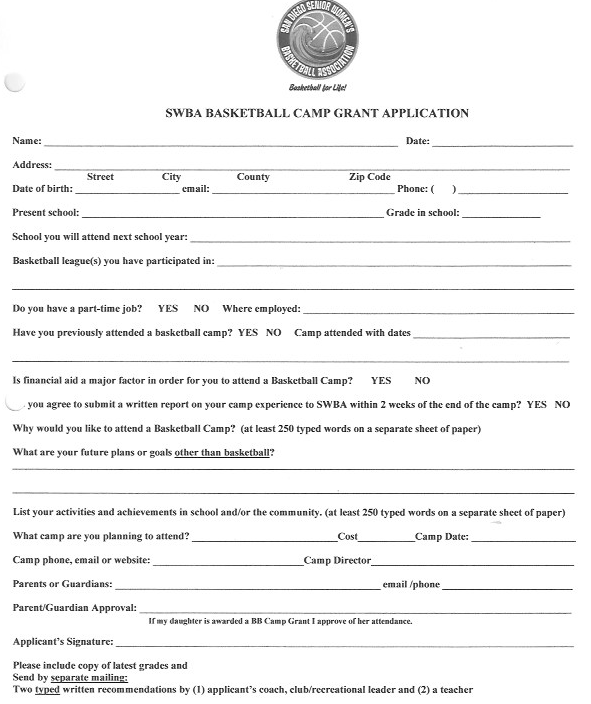 Eileen Timmins, Scholarship Committee, SWBA6350 Glidden St, San Diego, CA 92111 oretsandiego@gmail.com